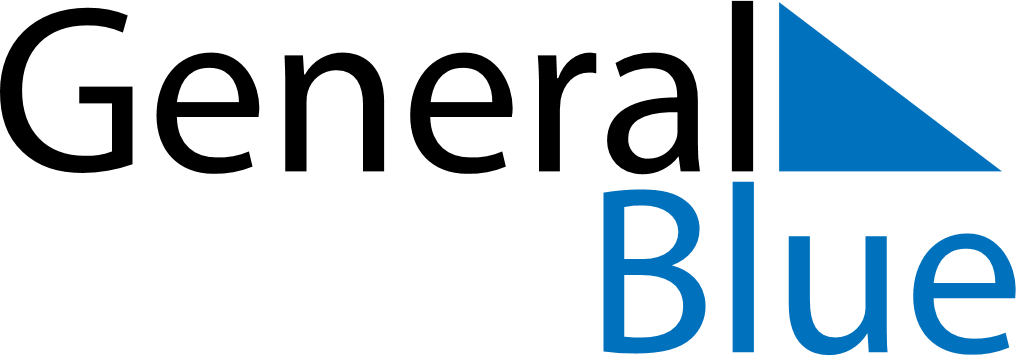 October 2021October 2021October 2021AustriaAustriaSUNMONTUEWEDTHUFRISAT123456789101112131415161718192021222324252627282930National Holiday31